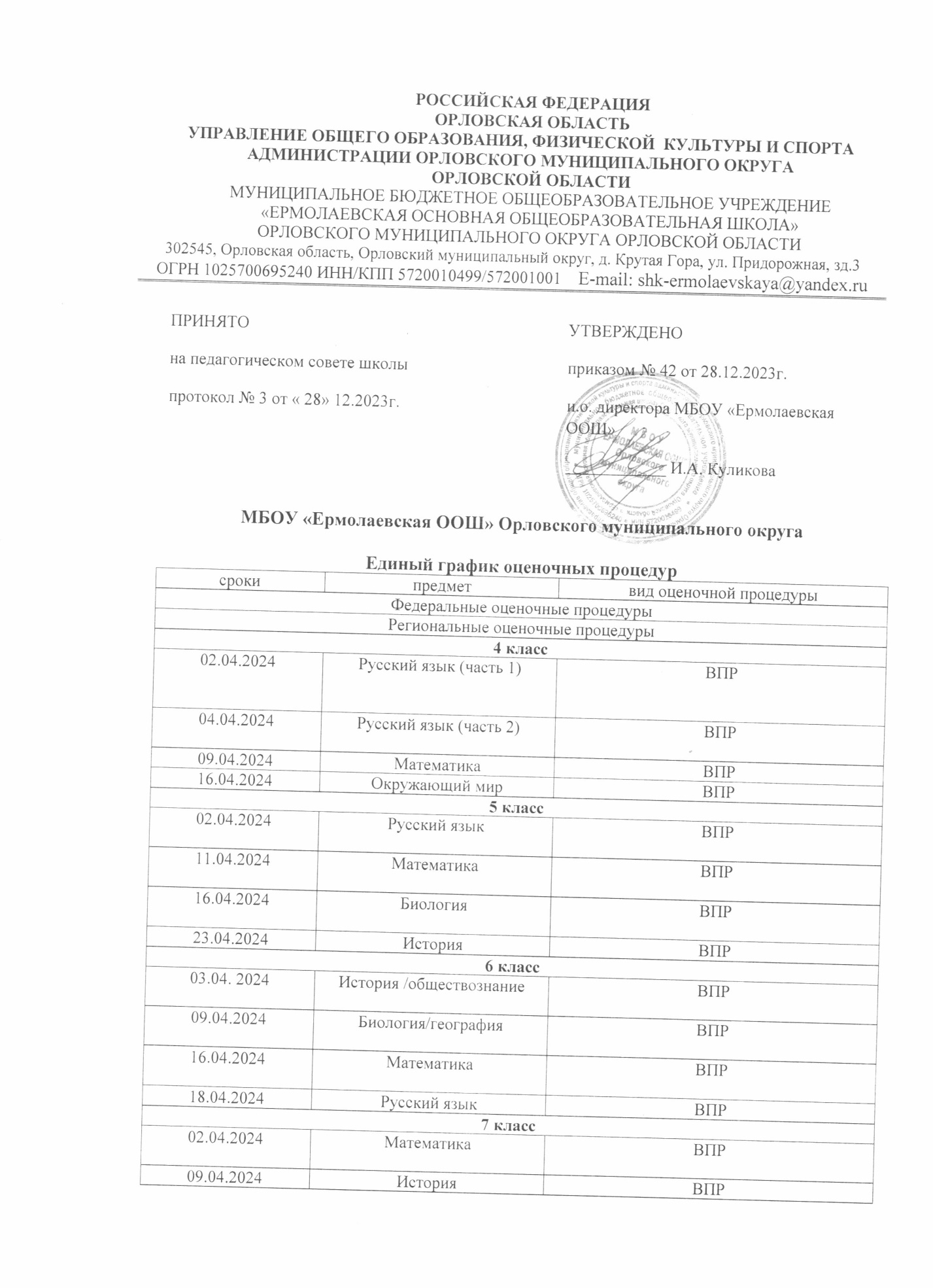 Оценочные процедуры, проводимыеМБОУ «Ермолаевская ООШ» Орловского муниципального округаГрафик контрольных работ по английскому языку в 2-9 классахГрафик контрольных работ по немецкому языку в 7-9 классахГрафик контрольных работ по основам безопасности жизнедеятельности в 8, 9 классахГрафик контрольных работ начальная школа на 2024 уч. годГрафик контрольных работ по математике на 2024 уч. годГрафик контрольных работ по физике на 2024 уч. годГрафик контрольных работ по информатике на 2024 уч. годГрафик контрольных работ по истории и обществознанииГрафик контрольных работ по русскому языку в 5,6,7,8 классахГрафик контрольных работ по литературе в 5,6,7,8 классах                                                             География                                                             Биология                                                             Химия                                             русский языклитератураПримечание:1.Промежуточная аттестация обучающихся может проводиться как письменно (тесты; комплексные контрольные работы; контрольные работы; задания на основе текста; творческие работы: сочинения, эссе; лабораторная и практическая работа; выполнение графической работы; рефераты и др.), так и устно (доклады, сообщения; собеседование; проверка читательских умений; защита проекта; экзамен и др.), а также в формах, основанных на выстроенном педагогическом наблюдении (работа в группах по решению проектных задач, ситуационных задач; выполнение группового проекта или коллективного творческого дела; дискуссии; ролевые игры и др.); на экспертной оценке (индивидуальные проекты; разработку изделий, макетов, предметов живописи, продуктов словесного творчества и др.).1. В 9-м классе возможно проведение промежуточной аттестации без испытания. В отношении предметов, которые не выносятся на ГИА, в качестве промежуточной аттестации засчитывается годовая отметка, которая вычисляется как среднее арифметическое четвертных отметок по учебному предмету, учебному модулю, учебному курсу (за последний год обучения).18.04.2024Русский языкВПРВПР23.04.2024Биология/физика ВПРВПР8 класс8 класс8 класс8 класс04.04.2024 Физика/химия/биологияФизика/химия/биологияВПР11.04.2024история/обществознание/географияистория/обществознание/географияВПР18.04.2024Математика Математика ВПР23.04.2024Русский язык Русский язык ВПР№ п/пвид оценочной процедурыклассмесяц1Промежуточная аттестация (контрольная работа - тест)222.052Промежуточная аттестация (контрольная работа - тест)320.053Промежуточная аттестация (контрольная работа - тест)423.054Контрольная  работа по теме «Погода»519.035Промежуточная аттестация (контрольная работа – итоговый тест)521.056Контрольная  работа по теме «Правила и инструкции»6март18.037Промежуточная аттестация (контрольная работа – итоговый тест)620.058Контрольная  работа по теме «Экология»715.039Промежуточная аттестация (контрольная работа – итоговый тест)720.0510Контрольная  работа по теме «Культурные обмены»820.0311Промежуточная аттестация (контрольная работа – итоговый тест)815.0512Контрольная  работа по теме «Город и общение»914.0313Промежуточная аттестация (контрольная работа – итоговый тест)916.05№ п/пНаименование работыклассмесяц1Промежуточная аттестация (контрольная работа - тест)821.052Промежуточная аттестация (контрольная работа - тест)920.05№ п/пвид оценочной процедурыклассмесяц1Промежуточная аттестация (контрольная работа - тест)816.052Промежуточная аттестация (контрольная работа - тест)915.05вид оценочной процедурыклассмесяцМАТЕМАТИКАРубежная контрольная работа"48.01.Контрольная работа № 4 по теме “Решение простых задач на движение”431.01.Контрольная работа № 5 по теме “Умножение числа на произведение”49.02.Контрольная работа № 6 по теме "Деление числа на произведение"46.03.Контрольная работа № 7 по теме « Письменное умножение многозначного числа на двузначное и трехзначное”426.04.Итоговая аттестация (итоговая контрольная работа № 8)420.05.МАТЕМАТИКАКонтрольная работа № 5 по теме «Площадь геометрических фигур»311.01.Контрольная работа № 6 по теме «Деление с остатком»315.02.Контрольная работа № 7 по теме «Сложение и вычитание трехзначных чисел»327.04.	Итоговая  контрольная работа315.05.Математика Контрольная работа № 4  по теме «Виды углов».211.01.Контрольная работа № 5 по теме «Квадрат».29.02.Контрольная работа № 6 по теме «Умножение и деление».228.03.Контрольная работа № 7 по теме «Табличное деление и умножение ».312.04.Итоговая контрольная работа за год223.05.Русский язык Контрольный диктант №4по теме: « Правописание безударных окончаний имен существительных»315.01.Контрольный диктант  № 5 по теме «Род и число имен существительных»37.02.Контрольная изложение312.04.Итоговая  аттестация за год324.05.Окружающий мир Контрольная работа № 4 по теме «Повторение изученного».328.03.Итоговая контрольная работа №5 за год323.05.                                                  Литерное чтение  Контрольная работа № 4 по теме «Повторение изученного».318.03.Итоговая контрольная работа №5 за год324.05.вид оценочной процедурыклассмесяцМАТЕМАТИКАКонтрольная работа № 7 по теме «Сложение и вычитание дробей с разными знаменателями»519.01.Контрольная работа № 8 по теме «Умножение и деление обыкновенных дробей»509.02.Контрольная работа № 9 по теме «Многоугольники».526.02.Контрольная работа № 10 по теме "Решение практических и прикладных задач с использованием сложения и вычитания десятичных дробей"512.03.Контрольная работа № 11 по теме «Умножение и деление десятичных дробей на натуральные числа».510.04.Контрольная работа № 12 по теме «Умножение и деление десятичных дробей»526.04.Контрольная работа № 13 по теме «Тела и фигуры в пространстве»515.05.Итоговая контрольная работа № 14 за год522.05.МАТЕМАТИКАКонтрольная работа № 8 по теме «Отношения и пропорции»606.02.Контрольная работа № 9 по теме «Арифметические действия с положительными и отрицательными числами»627.02.Контрольная работа № 10 по теме «Решение уравнений»612.03.Контрольная работа № 11 по теме «Представление данных. Фигуры в пространстве»23.04.	Итоговая  контрольная работа № 12 за год616.05.АЛГЕБРАКонтрольная работа № 5 по теме "Алгебраические выражения"724.01.Контрольная работа № 6 по теме "Рациональные числа"713.03.Контрольная работа № 7  по теме "Линейные уравнения"724.04.Итоговая контрольная работа № 8 за год715.05.ГЕОМЕТРИЯКонтрольная работа № 3 по теме «Параллельные прямые»78.02.Контрольная работа № 4 по теме «Соотношения между сторонами и углами треугольника».725.04.Итоговая контрольная работа № 5 за год716.05.ВЕРОЯТНОСТЬ И СТАТИСТИКАПрактическая работа № 4 «Случайная изменчивость»702.02.Практическая работа «Частота выпадения орла»705.04.Контрольная работа № 2  по темам: «Случайная изменчивость. Графы. Вероятность случайного события»726.04.АЛГЕБРАКонтрольная работа № 5 по теме «Квадратные уравнения».831.01.Контрольная работа № 6 по теме «Дробные рациональные уравнения».806.03.Контрольная работа № 7 по теме «Неравенства».826.04.Контрольная работа № 8 по теме «Степень с целым показателем».808.05.Итоговая контрольная работа № 9 за год	822.05.24ГЕОМЕТРИЯКонтрольная работа № 4 по теме «Подобные треугольники».813.02.Контрольная работа № 5  по теме «Окружность»825.04.Итоговая контрольная работа № 6 за год816.05.ВЕРОЯТНОСТЬ И СТАТИСТИКАПрактическая работа № 4 «Случайная изменчивость»702.02.Практическая работа «Частота выпадения орла»705.04.Контрольная работа № 2  по темам: «Случайная изменчивость. Графы. Вероятность случайного события»726.04.АЛГЕБРАКонтрольная работа  № 6  по теме «Уравнения и неравенства с двумя переменными».923.01.Контрольная работа № 7  по теме «Арифметическая прогрессия».99.02.Контрольная работа № 8  по теме «Геометрическая прогрессия».95.03.Контрольная работа № 9  по теме «Элементы комбинаторики и теории вероятностей».99.04.Итоговая контрольная работа № 10 за год914.05.ГЕОМЕТРИЯКонтрольная работа № 4 по теме «Длина окружности и площадь круга»913.02.Контрольная работа № 5 по теме «Движения».912.04.Итоговая контрольная работа № 6 за год914.05вид оценочной процедурыклассмесяцФИЗИКАКонтрольная работа № 4 по теме «Давление в жидкостях и газах»714.02.Лабораторная работа № 8 «Определение выталкивающей  силы, действующей на погруженное в жидкость тело»721.02.Лабораторная работа №9 «Выяснение условий плавания тела в жидкости»711.03.Контрольная работа № 5 по теме «Давление твердых тел, жидкостей и газов»710.04.Лабораторная работа № 10 «Выяснение условия равновесия рычага»724.04.Лабораторная работа №11 «Определение КПД при подъеме тела по наклонной плоскости»76.05.Контрольная работа № 6 по теме «Работа и мощность. Энергия»715.05.Итоговая контрольная работа № 7722.05.ФИЗИКАЛабораторная работа № 5 "Измерение напряжения на различных участках цепи"811.01.Лабораторная работа № 6 «Регулирование силы тока реостатом».823.01.Лабораторная работа № 7 "Определение  сопротивления проводника при помощи амперметра и вольтметра".825.01.Контрольная работа № 5  по теме «Электрический ток. Соединение проводников».88.02.Лабораторная работа № 8 «Измерение мощности и работы тока в электрической лампе»815.02.Контрольная работа № 6  по теме «Электрические явления».812.03.Лабораторная работа № 9 «Сборка электромагнита и испытание его действия»814.03.Лабораторная работа № 10 «Изучение электрического двигателя постоянного тока».816.04.Контрольная работа № 7  по теме «Электромагнитные явления»823.04.Лабораторная работа № 11 «Получение изображения при помощи линзы»87.05.Контрольная работа № 8 по теме «Световые явления»816.05.Итоговая контрольная работа № 9821.05.ФИЗИКАЛабораторная работа № 4 «Изучение явления электромагнитной индукции»912.01.Лабораторная работа № 5 «Наблюдение сплошного и линейчатых спектров испускания»902.02.Контрольная работа № 6 по теме «Электромагнитное поле»99.02.Лабораторная работа № 6 «Измерение естественного радиационного фона дозиметром"916.02.Лабораторная работа № 7 «Изучение деления ядра атома урана по фотографии треков»919.02.Лабораторная работа № 9 «Изучение треков заряженных частиц по готовым фотографиям"928.02.Лабораторная работа № 8 «Оценка периода полураспада находящихся в воздухе продуктов распада газа радона"911.03.Контрольная работа № 7 по теме «Строение атома и атомного ядра»915.03.Контрольная работа № 6 по теме « Строение и эволюция Вселенной»912.04.Итоговая контрольная работа № 7 за курс физики основной школы920.05.вид оценочной процедурыклассмесяцИНФОРМАТИКА7Контрольная работа № 3 по теме «Обработка графической информации»723.01Контрольная работа № 4 по теме «Обработка текстовой информации»719.03Итоговая  контрольная работа № 5  за курс информатики 7 класса714.05                                                 ИНФОРМАТИКАКонтрольная работа  № 4  по теме «Основы алгоритмизации»824.01 Контрольная работа № 5 по теме «Начала  программирования»827.03Итоговая контрольная работа № 6 за год815.05                                                       ИНФОРМАТИКАПрактическая работа № 3 по теме «Работа с электронной таблицей».925.01Контрольная работа № 4 по теме «Обработка числовой информации»915.02Практическая работа № 4 по теме «Создание комплексного объекта в виде web-странички»92.05Контрольная работа № 5 по теме «Коммуникационные технологии»916.05Итоговая контрольная работа № 6 за год923.05вид оценочной процедурыклассмесяц контрольная(история)514.03.контрольная(история)614.03.контрольная(история)711.03.контрольная(история)813.03.контрольная(история)914.03.итоговая контрольная(история)523.05.итоговая контрольная(история)623.05.итоговая контрольная(история)723.05.итоговая контрольная(история)822.05.итоговая контрольная(история)920.05.контрольная(обществознание)613.03.контрольная(обществознание)713.03.контрольная(обществознание)813.03.контрольная(обществознание)913.03.итоговая контрольная(обществознание)622.05.итоговая контрольная(обществознание)722.05.итоговая контрольная(обществознание)822.05.итоговая контрольная(обществознание)920.05.вид оценочной процедурыклассмесяцСочинение-рассказ  или сочинение- описание на основе картины (упр. 912)522.01Контрольная работа по теме «Синтаксис и пунктуация»501.02Сжатое изложение по тексту Е. Пермяка «Перо и чернильница» (упр. 495)514.02Изложение по тексту В. Астафьева «Родные березы» (упр.529)521.02Контрольная  работа по теме «Имя существительное»514.03Изложение по тексту А. Куприна  (упр. 650)521.03Контрольная работа  по теме «Имя прилагательное»511.04Сжатое изложение с изменением формы лица по тексту А.Ф Савчук «Шоколадный торт» (упр. 781)520.05Итоговая контрольная работа .23.05Контрольный диктант с грамматическим заданием по теме «Имя   прилагательное».625.01Сжатое изложение по тексту И. Акимушкина (упр.477)614.02Контрольная работа по теме «Имя числительное».616.02Сочинение- рассуждение (упр. 529) (монолог-рассуждение)605.03Сочинение-рассказ по воображению (упр. 542) или по картине Е.В. Сыромятникова «Первые зрители»613.03Контрольная работа по теме «Местоимение».618.03Изложение текста-повествования (упр. 590).610.04Контрольный диктант с грамматическим заданием по теме «Глагол».615.05Сочинение на выбранную тему (упр. 658)620.05Итоговая контрольная работа622.05Описание внешности и действий человека по картине  Е. Н. Широкова «Друзья»719.01Контрольный диктант с грамматическим заданием731.01Сжатое изложение текста публицистического стиля (упр. 320)707.02Рассказ-репортаж на основе увиденного по картине А. В. Сайкиной  «Детская спортивная школа»).721.02Сочинение-рассуждение на дискуссионную тему (упр. 402).  719.03Контрольная работа по темам «Предлог» и «Союз»702.04Сочинение-рассуждение на тему «Зачем нужно заниматься спортом?»712.04Контрольная работа  по теме «Частица»725.04Сочинение-рассуждение на тему «Почему День Победы является святым днём для нашей Родины?»713.05Итоговая  контрольная работа721.05Изложение текста публицистического стиля (упр. 488)723.05Сочинение-рассуждение на основе литературного произведения.802.02Диагностическая работа (контрольный диктант с грамматическим заданием)805.03Подробное изложение (упр. 413).811.03Сжатое изложение (упр. 440).801.04Диагностическая работа по теме «Предложения с обращениями, вводными словами и междометиями»808.04Сочинение - сравнительная характеристика двух знакомых лиц.826.04Сжатое изложение.821.05Итоговая контрольная работа.824.05вид оценочной процедурыклассмесяцИтоговая контрольная работа. Образы детства в литературных произведениях515.05Итоговая контрольная работа617.05. Сочинение-рассуждение "Нужны ли сатирические произведения?"709.02Итоговая контрольная работа по литературе XX - началу XXI веков. Тема взаимоотношения поколений, становления человека, выбора им жизненного пути в художественной литературе726.04Контрольная работа  по творчеству И.С. Тургенева, Н.С. Лесков,   Л.Н. Толстого, М.Е. Салтыкова-Щедрина.   819.02Сочинение по поэме А.Т. Твардовского «Василий Теркин»822.04Итоговая контрольная работа822.05вид оценочной процедурыклассмесяцпрактическая работа512.02.итоговая контрольная работа520.05.контрольная работа615.02.итоговая контрольная работа616.05.итоговая контрольная работа723.05.итоговая контрольная работа820.05.итоговая контрольная работа915.05.вид оценочной процедурыклассмесяцконтрольная работа516.02.итоговая контрольная работа517.05контрольная работа615.01итоговая контрольная работа621.05.контрольная работа717.01.итоговая контрольная работа724.05итоговая контрольная работа821.05.контрольная работа917.01.итоговая контрольная работа916.05вид оценочной процедурыклассмесяцитоговая контрольная работа823.05.итоговая контрольная работа916.05.вид оценочной процедурыклассмесяцПишем подробный пересказ текста. Изложение417.01.Пишем сочинение-описание на тему. 401.02.Сочинение-повествование 410.04.Сочинение-рассуждение 425.04.Резервный урок по разделу морфология: Проверочная работа415.05.Резервный урок по разделу развитие речи: проверочная работа422.05.Итоговая  контрольная работа  (Контрольный диктант)424.05.Русский язык Диктант на изученные правила (гласные после шипящих, сочетания чк, чн, чт223.01Объяснительный диктант: учимся писать буквы согласных в корне слова202.02Диктант на изученные правила228.02.Подробное изложение повествовательного текста204.03.Списывание текста. Словарный диктант215.03.Объяснительный диктант на изученные правила (орфограммы корня, прописная буква и др.)210.04.Диктант на изученные правила (орфограммы корня)225.04.Резервный урок по разделу орфография: проверочная работа222.05.Резервный урок по разделу орфография: проверочная работа223.05.Итоговая  контрольная работа  (Контрольный диктант)224.05.Литературное чтение Тематическая проверочная работа по итогам раздела 423.01.Тематическая проверочная работа по итогам 414.02.Тематическая проверочная работа по итогам426.03.Итоговая  контрольная работа  (тестирование)423.05вид оценочной процедурыклассмесяцПробное итоговое устное собеседование916.01.Итоговое устное собеседование914.02.Контрольная работа в формате ОГЭ921.02.Сжатое изложение и текста в формате ОГЭ926.02.Сочинение-рассуждение в формате ОГЭ901.03.Сжатое изложение904.04.Сочинение-рассуждение на лингвистическую тему в формате ОГЭ929.04.Итоговая контрольная работа в форме ОГЭ903.05.Сжатое изложение в формате ОГЭ906.05.Сочинение-рассуждеиие на основе текста в формате ОГЭ906.05.вид оценочной процедурыклассмесяцСочинению по творчеству М.Ю. Лермонтова.906.02.Сочинение-ответ на проблемный вопрос по поэме Н.В. Гоголя «Мертвые души»911.03.Контрольная работа (тесты и письменные ответы на вопросы в формате ГИА)912.04.Ответ на проблемный вопрос926.04.Итоговая  контрольная работа  (тестирование)922.05.